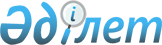 О мерах по реализации Административного процедурно-процессуального кодекса Республики Казахстан от 29 июня 2020 годаРаспоряжение Премьер-Министра Республики Казахстан от 24 сентября 2020 года № 128-р.
      1. Утвердить прилагаемый перечень правовых актов, принятие которых необходимо в целях реализации Административного процедурно-процессуального кодекса Республики Казахстан от 29 июня 2020 года (далее - перечень).
      2. Государственным органам Республики Казахстан в установленном законодательством порядке принять соответствующие ведомственные акты согласно перечню и проинформировать Министерство юстиции Республики Казахстан о принятых мерах.
      3. Государственным органам до введения в действие Административного процедурно-процессуального кодекса Республики Казахстан (далее - Кодекс) провести работу по приведению нормативных правовых актов, регламентирующих административные процедуры, в соответствие с Кодексом.
      4. Министерству юстиции Республики Казахстан обобщить представленную информацию и не позднее месячного срока со дня принятия правовых актов проинформировать Правительство Республики Казахстан о принятых мерах. Перечень
правовых актов, принятие которых необходимо в целях реализации Административного процедурно-процессуального кодекса Республики Казахстан от 29 июня 2020 года
      Примечание: расшифровка аббревиатур:
      ГП - Генеральная прокуратура Республики Казахстан
      КНБ - Комитет национальной безопасности Республики Казахстан
      МНЭ - Министерство национальной экономики Республики Казахстан
      МЦРИАП - Министерство цифрового развития, инноваций и аэрокосмической промышленности Республики Казахстан
      МКС - Министерство культуры и спорта Республики Казахстан
					© 2012. РГП на ПХВ «Институт законодательства и правовой информации Республики Казахстан» Министерства юстиции Республики Казахстан
				
      Премьер-Министр 

А. Мамин
Утвержден распоряжением
Премьер-Министра
Республики Казахстан
от 24 сентября 2020 года № 128-р
№

п/п
Наименование правового акта
Форма акта
Государственный орган, ответственный за исполнение
Срок

исполнения
Лицо, ответственное за качество, своевременность разработки и внесение правовых актов
1
2
3
4
5
6
1.
Об утверждении Инструкции по разработке и утверждению положения о государственном органе
постановление

Правительства

Республики

Казахстан
МНЭ
май

2021

года
Шаимова А. А.
2.
Об утверждении Типового положения о государственном органе
постановление

Правительства

Республики

Казахстан
МНЭ
май

2021

года
Шаимова А.А.
3.
Об утверждении Правил по разработке и утверждению положения о структурном подразделении государственного органа
постановление

Правительства

Республики

Казахстан
МНЭ
май

2021

года
Шаимова А.А.
4.
Об утверждении Правил отнесения сведений к служебной информации ограниченного распространения и работы с ней
постановление

Правительства

Республики

Казахстан
МКС, КНБ (по согласованию)
май

2021

года
Бисакаев У.С.
5.
Об утверждении Правил по регистрации, учету обращений, поступающих в государственные органы, органы местного самоуправления, юридические лица со стопроцентным участием государства, а также ведению информационной аналитической системы "Электронные обращения"
приказ

Генерального

Прокурора

Республики

Казахстан
ГП

(по согласованию)
май

2021

года
Ахметжанов М.М.
6.
Об утверждении Правил осуществления аутсорсинга функций центральных и (или) местных исполнительных органов
приказ

Министра

национальной

экономики

Республики

Казахстан
МНЭ
май

2021

года
Шаимова А.А.
7.
Об утверждении Правил передачи функций центральных и (или) местных исполнительных органов в конкурентную среду
приказ

Министра

национальной

экономики

Республики

Казахстан
МНЭ
май

2021

года
Шаимова А. А.
8.
Об утверждении Методики отбора функций центральных и (или) местных исполнительных органов для передачи в конкурентную среду
приказ

Министра

национальной

экономики

Республики

Казахстан
МНЭ
май

2021

года
Шаимова А.А.
9.
Об утверждении Методики определения стоимости функции центрального и (или) местного исполнительных органов, предлагаемой для передачи в конкурентную среду
приказ

Министра

национальной

экономики

Республики

Казахстан
МНЭ
май

2021

года
Шаимова А.А.
10.
Об утверждении Методики проведения анализа готовности рынка по функциям центральных и (или) местных исполнительных органов, предлагаемым для передачи в конкурентную среду
приказ

Министра

национальной

экономики

Республики

Казахстан
МНЭ
май 2021 года
Шаимова А.А.
11.
Об утверждении Правил проведения мониторинга осуществления функций центральных и (или) местных исполнительных органов, переданных в конкурентную среду
приказ

Министра

национальной

экономики

Республики Казахстан
МНЭ
май 2021 года
Шаимова А.А.
12.
Об утверждении Порядка обращения посредством видеоконференцсвязи или видеообращения участников административной процедуры к руководителям государственных органов и их заместителям
приказ Министра цифрового развития, инноваций и аэрокосмической промышленности Республики Казахстан
МЦРИАП
май

2021

года
Оспанов А.Е.